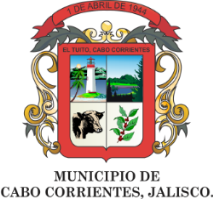 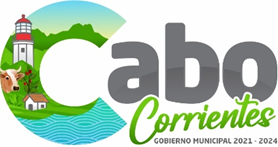 AGENDA DE PRESIDENCIA DEL MUNICIPIO DE CABO CORRIENTES, JALISCO JUNIO 2022AGENDA DE PRESIDENCIA DEL MUNICIPIO DE CABO CORRIENTES, JALISCO JUNIO 2022AGENDA DE PRESIDENCIA DEL MUNICIPIO DE CABO CORRIENTES, JALISCO JUNIO 2022AGENDA DE PRESIDENCIA DEL MUNICIPIO DE CABO CORRIENTES, JALISCO JUNIO 2022AGENDA DE PRESIDENCIA DEL MUNICIPIO DE CABO CORRIENTES, JALISCO JUNIO 2022AGENDA DE PRESIDENCIA DEL MUNICIPIO DE CABO CORRIENTES, JALISCO JUNIO 2022AGENDA DE PRESIDENCIA DEL MUNICIPIO DE CABO CORRIENTES, JALISCO JUNIO 2022LUNESMARTESMIERCOLESJUEVESVIERNESSÁBADODOMINGO1 Salida a Puerto Vallarta a las Instalaciones de API  2   Atención Ciudadana 3 Asistió a Reunión de Consejo de Seguridad Pública.4 Acudió a reunión con pobladores de provincia5 Desayuno en Rancho el Divino por Inauguración 6 Reunión de Seguridad mediante Zoom, atención ciudadana. 7 Salida a GDL, a reunión de trabajo. 8 Asistió a Reunión de Consejo de Desarrollo Rural.  9 Asistió a Reunión de Instalación de Consejo de Protección Civil del Municipio de Cabo Corrientes.10 Atención Ciudadana11 Reunión con pobladores de Ixtlahuahuey por tema de maquinaria12  Se revisó caminos de las Localidades Aquiles Serdán, Corrales e Ipala.13 Reunión de Seguridad mediante Zoom, atención ciudadana. Atención Ciudadana con medidas Sanitarias.14 Atención Ciudadana y entrega de Becas del Programa Recrea15 Salida a Guadalajara a evento de Copa Jalisco. 16 Salida a Guadalajara al Congreso del Estado 17 Atención Ciudadana y Sesión de Cabildo18 Reunión de Trabajo con el Presidente de Tomatlán 19 Reunión con Ejido Aquiles Serdán a la 1:00 Pm20  Reunión de Seguridad mediante Zoom, atención ciudadana.21  Atención Ciudadana con medidas Sanitarias.22   Atención Ciudadana con medidas Sanitarias.Salida a Localidad de Mayto.23 Asistió a reunión de Programa Plataforma Visor Urbano en la Ciudad de GDL 24 Asistió a Reunión a GDL, a “Presentacion de la Estrategia de Seguridad Alimentaria” 25 Salida a la Localidad de Santa Cruz, reunión de trabajo con Pobladores26 Reunión de trabajo sobre implementación de limpieza en parcelas27 Asistió a reunión de Trabajo programa “Jalisco Trabaja”28 Sesión de Cabildo. 29 Atención Ciudadana con medidas de seguridad.30 Salida a la Localidad de Quimixto Reunión con pobladores